  	Руководствуясь со статьей 13.4 Федерального закона "Об отходах производства и потребления", постановления администрации Сюрбей-Токаевского сельского поселения от 14.01.2019  № 03 «Об утверждении Правил обустройства мест (площадок) накопления твердых коммунальных отходов и ведения их реестра на территории Сюрбей-Токаевского сельского поселения Комсомольского района Чувашской Республики», администрация Сюрбей-Токаевского сельского поселения п о с т а н о в л я е т:    	 1. Утвердить реестр мест (площадок) накопления твердых коммунальных отходов, расположенных на территории Сюрбей-Токаевского сельского поселения согласно Приложению.2. Настоящее постановление вступает в силу после его официального опубликования  в  информационном бюллетене «Вестник Сюрбей-Токаевского сельского поселения Комсомольского района» и подлежит размещению на официальном сайте администрации Сюрбей-Токаевского сельского поселения.    	 3. Контроль за исполнением данного постановления оставляю за собой.Глава Сюрбей-Токаевскогосельского поселения                                                                      А.Н. ВоробьевПриложение к постановлению администрацииСюрбей-Токаевского сельского поселенияКомсомольского района Чувашской Республикиот 14.01.2019  № 04РЕЕСТРреестр мест (площадок) накопления твердых коммунальных отходов, расположенных на территории Сюрбей-Токаевского сельского поселенияЧĂВАШ РЕСПУБЛИКИКОМСОМОЛЬСКИ РАЙОНĚХЫРХĔРРИ ЯЛ ПОСЕЛЕНИЙĚНАДМИНИСТРАЦИЙĚЙЫШĂНУ14.01.2019 № 04Хырхěрри ялěЧУВАШСКАЯ РЕСПУБЛИКАКОМСОМОЛЬСКИЙ РАЙОНАДМИНИСТРАЦИЯСЮРБЕЙ  - ТОКАЕВСКОГО СЕЛЬСКОГО ПОСЕЛЕНИЯПОСТАНОВЛЕНИЕ14.01.2019 № 04деревня Сюрбей-ТокаевоЧĂВАШ РЕСПУБЛИКИКОМСОМОЛЬСКИ РАЙОНĚХЫРХĔРРИ ЯЛ ПОСЕЛЕНИЙĚНАДМИНИСТРАЦИЙĚЙЫШĂНУ14.01.2019 № 04Хырхěрри ялěЧУВАШСКАЯ РЕСПУБЛИКАКОМСОМОЛЬСКИЙ РАЙОНАДМИНИСТРАЦИЯСЮРБЕЙ  - ТОКАЕВСКОГО СЕЛЬСКОГО ПОСЕЛЕНИЯПОСТАНОВЛЕНИЕ14.01.2019 № 04деревня Сюрбей-ТокаевоОб утверждении реестра мест (площадок) накопления твердых коммунальных отходов на территории Сюрбей-Токаевского сельского поселения№п/пДанные о нахождении мест (площадок) накопления ТКОДанные о технических характеристиках  мест (площадок) накопления ТКОДанные о собственниках мест (площадок) накопления ТКОДанные об источниках образования ТКО1.д. Сюрбей-ТокаевоПокрытие щебеньПлощадь 2,76 м.кв.количество контейнеров-2объем  0,75 куб.м.объем  0,75 куб.м.Администрация Сюрбей-Токаевского сельского поселенияОГРН1052132013438Частные домовладенияд. Сюрбей-Токаево,ул. им. Пожедановад. 38,36,34,32,29,27,24,24а,23,25,26,28,30,31,33,35,372.д. Сюрбей-ТокаевоПокрытие щебеньПлощадь 2,76 м.кв.количество контейнеров-2объем  0,75 куб.м. объем  0,75 куб.м.Администрация Сюрбей-Токаевского сельского поселенияОГРН1052132013438Частные домовладенияд. Сюрбей-Токаево,ул. им. Пожедановад. 19,7,4а,4,2,2в,1,3,5,6,8,9,9а,10,11,12,13,14,15,16,17,18,20,21,22;д. Сюрбей-Токаево,ул. Школьная д. 2,3,4,5,6,7;д. Сюрбей-Токаево,ул. Новая д. 2,3;д. Сюрбей-Токаево,ул. Мира д. 11,10,9а, 9,8,7,6,5,4,3,2,1;Административное зданиед. Сюрбей-Токаево,ул. им. Пожеданова,д. 20а;здание МБОУ «Сюрбей-Токаевская ООШ»д. Сюрбей-Токаево,ул. Мира д. 10а;здание магазина ТПСд. Сюрбей-Токаево,ул. им. Пожедановад. 1в;здание СДКд. Сюрбей-Токаево,ул. им. Пожеданова,д. 2а3.д. Напольное СюрбеевоПокрытие щебеньПлощадь 2,76 м.кв.количество контейнеров-2объем  0,75 куб.м. объем  0,75 куб.м.Администрация Сюрбей-Токаевского сельского поселенияОГРН1052132013438Частные домовладенияд. Напольное Сюрбеевоул. Колхозная д. 3,5,7,9,11,13,15,17,19,14,12,10,8,6,4,2;д. Напольное Сюрбеево, ул. Речная д.16,15,14,13,12,11,10;здание магазина «Вираж» д. Напольное Сюрбеево,ул. Колхозная д. 2а;4.д. Напольное СюрбеевоПокрытие щебеньПлощадь 2,76 м.кв.количество контейнеров-2объем  0,75 куб.м. объем  0,75 куб.м.Администрация Сюрбей-Токаевского сельского поселенияОГРН1052132013438Частные домовладенияд. Напольное Сюрбеевоул. Колхознаяд. 21,23,25,29,29а,31,33,35,37,39,41,43,42,40,38,36,34,32,30,28,27,26,26а,24,22,20,18,16;5.д. Напольное СюрбеевоПокрытие щебеньПлощадь 2,76 м.кв.количество контейнеров-2объем  0,75 куб.м.объем 0,75 куб.м.Администрация Сюрбей-Токаевского сельского поселенияОГРН1052132013438Частные домовладенияд. Напольное Сюрбеево ул. Речная д. 1а,1,2,3,4,5,6,7,8,9;д. Напольное Сюрбеево ул. Лесная д. 1а,2,3,4,5,6,7,8,9,10,11;6.с. КорезиноПокрытие щебеньПлощадь 2,76 м.кв.количество контейнеров-2объем  0,75 куб.м. объем  0,75 куб.м.Администрация Сюрбей-Токаевского сельского поселенияОГРН1052132013438Частные домовладенияс. Корезино,ул. Кубнинская д. 1а,1,2,3,4,5,6,6а,12,22,22а,23,24,21,20,18,16,17,15,13,11,10,9,8,7;здание магазина ТПСс. Корезино,ул. Кубнинская, д. 12а7.с. КорезиноПокрытие щебеньПлощадь 2,76 м.кв.количество контейнеров-2объем  0,75 куб.м.объем 1,0 куб.м.Администрация Сюрбей-Токаевского сельского поселенияОГРН1052132013438Частные домовладенияс. Корезино,ул. Кубнинская, д. 25,25а,25б,27,29,31,31а,33,35,37,42,43,41,40,39,38,36,34а,34,32,30,28,26;8.д. Подлесные ЧурачикиПокрытие щебеньПлощадь 3,96 м.кв.количество контейнеров-3объем  0,75 куб.м.объем 0,75 куб.м.объем 0,75 куб.м.Администрация Сюрбей-Токаевского сельского поселенияОГРН1052132013438Частные домовладенияд. Подлесные Чурачики,ул. Советская, д. 15,13,11,9,7,5,3,1,2,4,6,8,10,12,14,16д. Подлесные Чурачики,ул. Комсомольская,д. 17,19,21,23а, 23,25,27,30,28,26,24,22;д. Подлесные Чурачики,ул. Колхозная, д. 23,22,21,20,19,18,17,16,15,14,13,12;здание магазина «Шанчак»д. Подлесные Чурачики,ул. Комсомольская,д. 24а;9.д. Подлесные ЧурачикиПокрытие щебеньПлощадь 2,76 м.кв.количество контейнеров - 2объем  0,75 куб.м.объем 0,75 куб.м.Администрация Сюрбей-Токаевского сельского поселенияОГРН1052132013438Частные домовладенияд. Подлесные Чурачики,ул. Пионерская, д. 1,3,5,7,7а,9,11,13,15,16,14,12,10,8а,8,6,4,2,ул. Комсомольская,д. 29,31,33,35,37,39,41,42,40,38,36,34,32;ул. Колхозная, д. 24,26,27,28,29,30;10.д. Подлесные ЧурачикиПокрытие щебеньПлощадь 3,96 м.кв.количество контейнеров - 3объем  0,75 куб.м.объем 0,75 куб.м.объем 0,75 куб.м.Администрация Сюрбей-Токаевского сельского поселенияОГРН1052132013438Частные домовладенияд. Подлесные Чурачики,ул. бр. Черновых,  д. 1,3,2,4,6,8,10,13,14,9,7,7а,5,5а,7б;ул. Комсомольская,д. 43,47,49,51,53,55,57,59,61,63,65,67,70,68,66,64,62,60,58,56,54,52,50,48,46,44;11.д. Подлесные ЧурачикиПокрытие щебеньПлощадь 3,96 м.кв.количество контейнеров - 3объем  0,75 куб.м.объем 0,75 куб.м.объем 0,75 ку.м.Администрация Сюрбей-Токаевского сельского поселенияОГРН1052132013438Частные домовладенияд. Подлесные Чурачики,ул. Колхозная, д. 31,32,33,34,36,37,38,39,40,41,42,43,44;Многоквартирный жилой домд. Подлесные Чурачики,ул. Колхозная, д. 34а;здание структурного подразделения МБОУ «Сюрбей-Токаевская ООШ» д. Подлесные Чурачики, ул. Колхозная, д. 3512.д. Подлесные ЧурачикиПокрытие щебеньПлощадь 2,76 м.кв.количество контейнеров - 2объем  0,75 куб.м.объем 0,75 куб.м.Администрация Сюрбей-Токаевского сельского поселенияОГРН1052132013438Частные домовладенияд. Подлесные Чурачики,ул. Пролетарская, д. 2,4,6,8,10,12,14,16,15,13,11,9,7,5,3,1;ул. Комсомольская,д. 20,18,16,14,12,10,8,6,4,2,1,1б,3,5,7,9,11,13,1513.д. Подлесные ЧурачикиПокрытие щебеньПлощадь 2,76 м.кв.количество контейнеров - 2объем  0,75 куб.м.объем 0,75 куб.м.Администрация Сюрбей-Токаевского сельского поселенияОГРН1052132013438Частные домовладенияд. Подлесные Чурачики,ул. Колхозная, д. 11,10,9,8,7,6,5,4,3,2,1;здание магазина ТПСд. Подлесные Чурачики,ул. Комсомольская,д. 1а14.д. Тябердино-ЭткеровоПокрытие щебеньПлощадь 2,76 м.кв.количество контейнеров - 2объем  0,75 куб.м.объем 0,75 куб.м.Администрация Сюрбей-Токаевского сельского поселенияОГРН1052132013438Частные домовладения д. Тябердино-Эткерово, ул. Школьная, д. 1,3,5,7,9,11,13,15,17,19,21,23,25,27,29,31,33,35,37,40,38,36,34,32,30,28,26,24,22,20,18,16,14,12а,10,8,6,2,39,41,4а;д. Тябердино-Эткерово,ул. Кооперативная,д. 13,11,9,7а,5,3,1,2б,2а,2,4,6,8,10;д. Тябердино-Эткерово,ул. Калинина, д. 1,3,5,Многоквартирный жилой домд. Тябердино-Эткерово, ул. Школьная, д. 4;15.д. Тябердино-ЭткеровоПокрытие щебеньПлощадь 2,76 м.кв.количество контейнеров - 2объем  0,75 куб.м.объем 0,75 куб.м.Администрация Сюрбей-Токаевского сельского поселенияОГРН1052132013438Частные домовладения д. Тябердино-Эткерово,ул. Комсомольская,д. 19,18,17,16,15,14,13,12,11,10,9,8,5,4,3,2,1;д. Тябердино-Эткерово,ул. Овражная, д. 1,3,5,6,9,10,11,13,4;д. Тябердино-Эткерово,ул. Советская, д. 7,5,1,3;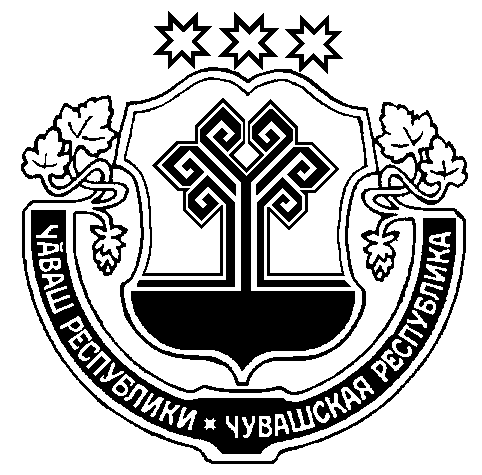 